สรุปโครงการโครงการ อสม.ปากล่อร่วมใจ ป้องกันภัย โรคไข้เลือดออก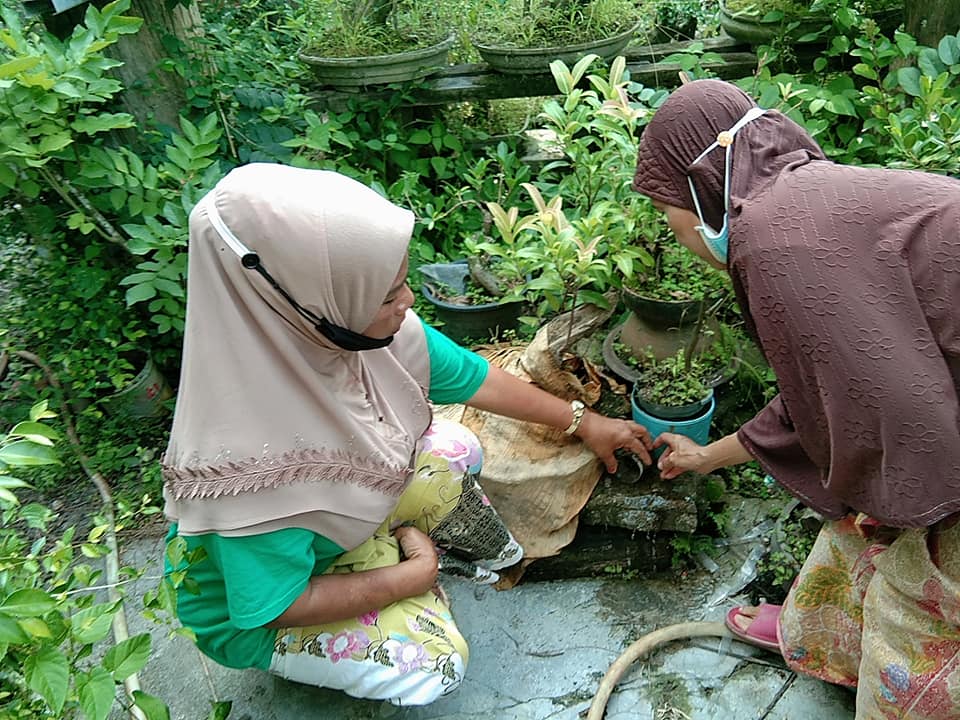 ตำบลปากล่ออำเภอโคกโพธิ์จังหวัดปัตตานีงบกองทุนหลักประกันสุขภาพปีงบประมาณ 2563แบบเสนอโครงการกองทุนหลักประกันสุขภาพระดับท้องถิ่น อบต.ปากล่อ(แบบฟอร์มนี้เป็นตัวอย่าง กองทุน สามารถปรับเปลี่ยนหรือเพิ่มเติมรายละเอียดได้ตามความเหมาะสม)กิจกรรม(ปรับเพิ่ม หัวข้อได้ มากกว่าตัวอย่าง)ออกแบบกิจกรรมให้ละเอียดจะทำอะไร กับใคร จำนวนเท่าไหร่ เมื่อไร่ ใช้งบประมาณเท่าไหร่ รายการอะไรบ้าง อธิบายอย่างละเอียด7. สรุปแผนงาน/โครงการ/กิจกรรม7.1	หน่วยงาน/องค์กร/กลุ่มคนที่รับผิดชอบโครงการ (ตามประกาศคณะกรรมการหลักประกันฯ พ.ศ. 2561 ข้อ 10)	ชื่อหน่วยงาน/องค์กร/กลุ่มคน...........................................................................................................................	  7.1.1 หน่วยบริการหรือสถานบริการสาธารณสุข เช่น รพ.สต.	  7.1.2 หน่วยงานสาธารณสุขอื่นของ อปท. เช่น กองสาธารณสุขของเทศบาล	  7.1.3 หน่วยงานสาธารณสุขอื่นของรัฐ เช่น สสอ.	  7.1.4 หน่วยงานอื่นๆ ที่ไม่ใช่หน่วยงานสาธารณสุข เช่น โรงเรียน	  7.1.5 กลุ่มหรือองค์กรประชาชน7.2	ประเภทการสนับสนุน(ตามประกาศคณะกรรมการหลักประกันฯ พ.ศ. 2561 ข้อ 10)	  7.2.1สนับสนุนและส่งเสริมการจัดบริการสาธารณสุขของหน่วยบริการ/สถานบริการ/หน่วยงานสาธารณสุข[ข้อ 10(1)]  7.2.2สนับสนุนการจัดกระบวนการหรือกิจกรรมสร้างเสริมสุขภาพ และการป้องกันโรคของกลุ่มหรือองค์กรประชาชน/หน่วยงานอื่น [ข้อ 10(2)]	  7.2.3สนับสนุนและส่งเสริมการจัดบริการสาธารณสุขของ ศูนย์เด็กเล็ก/ผู้สูงอายุ/คนพิการ [ข้อ 10(3)]	  7.2.4สนับสนุนการบริหารหรือพัฒนากองทุนฯ [ข้อ 10(4)]	  7.2.5 สนับสนุนกรณีเกิดโรคระบาดหรือภัยพิบัติ [ข้อ 10 (5)]7.3	กลุ่มเป้าหมายหลัก (ตามแนบท้ายประกาศคณะอนุกรรมการส่งเสริมสุขภาพและป้องกันโรคฯ พ.ศ. 2557)	  7.3.1 กลุ่มหญิงตั้งครรภ์และหญิงหลังคลอด   จำนวน.............................	  7.3.2 กลุ่มเด็กเล็กและเด็กก่อนวัยเรียน จำนวน.....500........................	  7.3.3 กลุ่มเด็กวัยเรียนและเยาวชน  จำนวน.........1900....................	  7.3.4 กลุ่มวัยทำงาน จำนวน.............................	  7.3.5.1 กลุ่มผู้สูงอายุ จำนวน.............................	  7.3.5.2 กลุ่มผู้ป่วยโรคเรื้อรัง จำนวน.............................	  7.3.6 กลุ่มคนพิการและทุพพลภาพ จำนวน.............................	  7.3.7 กลุ่มประชาชนทั่วไปที่มีภาวะเสี่ยง จำนวน.............................	  7.3.8 สำหรับการบริหารหรือพัฒนากองทุนฯ [ข้อ 10(4)]7.4	กิจกรรมหลักตามกลุ่มเป้าหมายหลัก	7.4.1  กลุ่มหญิงตั้งครรภ์และหญิงหลังคลอด	  7.4.1.1 การสำรวจข้อมูลสุขภาพ การจัดทำทะเบียนและฐานข้อมูลสุขภาพ	  7.4.1.2 การตรวจคัดกรอง ประเมินภาวะสุขภาพและการค้นหาผู้มีภาวะเสี่ยง	  7.4.1.3 การเยี่ยมติดตามดูแลสุขภาพก่อนคลอดและหลังคลอด	  7.4.1.4 การรณรงค์/ประชาสัมพันธ์/ฝึกอบรม/ให้ความรู้	  7.4.1.5 การส่งเสริมการเลี้ยงลูกด้วยนมแม่	  7.4.1.6 การคัดกรองและดูแลรักษามะเร็งปากมดลูกและมะเร็งเต้านม	  7.4.1.7 การส่งสริมสุขภาพช่องปาก	  7.4.1.8 อื่นๆ (ระบุ) .................................................................................................................           7.4.2  กลุ่มเด็กเล็กและเด็กก่อนวัยเรียน	  7.4.2.1 การสำรวจข้อมูลสุขภาพ การจัดทำทะเบียนและฐานข้อมูลสุขภาพ	  7.4.2.2 การตรวจคัดกรอง ประเมินภาวะสุขภาพและการค้นหาผู้มีภาวะเสี่ยง	  7.4.2.3 การเยี่ยมติดตามดูแลสุขภาพ	  7.4.2.4 การรณรงค์/ประชาสัมพันธ์/ฝึกอบรม/ให้ความรู้	  7.4.2.5 การส่งเสริมพัฒนาการตามวัย/กระบวนการเรียนรู้/ความฉลาดทางปัญญาและอารมณ์	  7.4.2.6 การส่งเสริมการได้รับวัคซีนป้องกันโรคตามวัย	  7.4.2.7 การส่งเสริมสุขภาพช่องปาก	  7.4.2.8 อื่นๆ (ระบุ) .................................................................................................................	7.4.3  กลุ่มเด็กวัยเรียนและเยาวชน	  7.4.3.1 การสำรวจข้อมูลสุขภาพ การจัดทำทะเบียนและฐานข้อมูลสุขภาพ	  7.4.3.2 การตรวจคัดกรอง ประเมินภาวะสุขภาพและการค้นหาผู้มีภาวะเสี่ยง	  7.4.3.3 การเยี่ยมติดตามดูแลสุขภาพ	  7.4.3.4 การรณรงค์/ประชาสัมพันธ์/ฝึกอบรม/ให้ความรู้	  7.4.3.5 การส่งสริมพัฒนาการตามวัย/กระบวนการเรียนรู้/ความฉลาดทางปัญญาและอารมณ์	  7.4.3.6 การส่งเสริมการได้รับวัคซีนป้องกันโรคตามวัย	  7.4.3.7 การป้องกันและลดปัญหาด้านเพศสัมพันธ์/การตั้งครรภ์ไม่พร้อม	  7.4.3.8 การป้องกันและลดปัญหาด้านสารเสพติด/ยาสูบ/เครื่องดื่มแอลกอฮอร์	  7.4.3.9 อื่นๆ (ระบุ) .................................................................................................................	7.4.4  กลุ่มวัยทำงาน	  7.4.4.1 การสำรวจข้อมูลสุขภาพ การจัดทำทะเบียนและฐานข้อมูลสุขภาพ	  7.4.4.2 การตรวจคัดกรอง ประเมินภาวะสุขภาพและการค้นหาผู้มีภาวะเสี่ยง	  7.4.4.3 การเยี่ยมติดตามดูแลสุขภาพ	  7.4.4.4 การรณรงค์/ประชาสัมพันธ์/ฝึกอบรม/ให้ความรู้	  7.4.4.5 การส่งเสริมพฤติกรรมสุขภาพในกลุ่มวัยทำงานและการปรับเปลี่ยนสิ่งแวดล้อมในการทำงาน	  7.4.4.6 การส่งเสริมการดูแลสุขภาพจิตแก่กลุ่มวัยทำงาน	  7.4.4.7 การป้องกันและลดปัญหาด้านเพศสัมพันธ์/การตั้งครรภ์ไม่พร้อม	  7.4.4.8 การป้องกันและลดปัญหาด้านสารเสพติด/ยาสูบ/เครื่องดื่มแอลกอฮอร์	  7.4.4.9 อื่นๆ (ระบุ) .................................................................................................................	  7.4.5.1 กลุ่มผู้สูงอายุ	  7.4.5.1.1 การสำรวจข้อมูลสุขภาพ การจัดทำทะเบียนและฐานข้อมูลสุขภาพ	  7.4.5.1.2 การตรวจคัดกรอง ประเมินภาวะสุขภาพและการค้นหาผู้มีภาวะเสี่ยง	  7.4.5.1.3 การเยี่ยมติดตามดูแลสุขภาพ	  7.4.5.1.4 การรณรงค์/ประชาสัมพันธ์/ฝึกอบรม/ให้ความรู้	  7.4.5.1.5 การส่งเสริมพัฒนาทักษะทางกายและใจ	  7.4.5.1.6 การคัดกรองและดูแลผู้มีภาวะซึมเศร้า	  7.4.5.1.7 การคัดกรองและดูแลผู้มีภาวะข้อเข่าเสื่อม	  7.4.5.1.8 อื่นๆ (ระบุ) .................................................................................................................                 7.4.5.2 กลุ่มผู้ป่วยโรคเรื้อรัง	  7.4.5.2.1 การสำรวจข้อมูลสุขภาพ การจัดทำทะเบียนและฐานข้อมูลสุขภาพ	  7.4.5.2.2 การตรวจคัดกรอง ประเมินภาวะสุขภาพและการค้นหาผู้มีภาวะเสี่ยง	  7.4.5.2.3 การเยี่ยมติดตามดูแลสุขภาพ	  7.4.5.2.4 การรณรงค์/ประชาสัมพันธ์/ฝึกอบรม/ให้ความรู้	  7.4.5.2.5 การคัดกรองและดูแลผู้ป่วยโรคเบาหวานและความดันโลหิตสูง	  7.4.5.2.6 การคัดกรองและดูแลผู้ป่วยโรคหัวใจ	  7.4.5.2.7 การคัดกรองและดูแลผู้ป่วยโรคหลอดเลือดสมอง	  7.4.5.2.8 การคัดกรองและดูแลผู้ป่วยโรคมะเร็ง	  7.4.5.2.9 อื่นๆ (ระบุ) การควบคุมโรคไข้เลือดออกในพื้นที่	7.4.6  กลุ่มคนพิการและทุพพลภาพ	  7.4.6.1 การสำรวจข้อมูลสุขภาพ การจัดทำทะเบียนและฐานข้อมูลสุขภาพ	  7.4.6.2 การตรวจคัดกรอง ประเมินภาวะสุขภาพและการค้นหาผู้มีภาวะเสี่ยง	  7.4.6.3 การเยี่ยมติดตามดูแลสุขภาพ	  7.4.6.4 การรณรงค์/ประชาสัมพันธ์/ฝึกอบรม/ให้ความรู้	  7.4.6.5 การส่งเสริมพัฒนาทักษะทางกายและใจ	  7.4.6.6 การคัดกรองและดูแลผู้มีภาวะซึมเศร้า	  7.4.6.7 การคัดกรองและดูแลผู้มีภาวะข้อเข่าเสื่อม	  7.4.6.8 อื่นๆ (ระบุ) .................................................................................................................            7.4.7  กลุ่มประชาชนทั่วไปที่มีภาวะเสี่ยง	  7.4.7.1 การสำรวจข้อมูลสุขภาพ การจัดทำทะเบียนและฐานข้อมูลสุขภาพ	  7.4.7.2 การตรวจคัดกรอง ประเมินภาวะสุขภาพและการค้นหาผู้มีภาวะเสี่ยง	  7.4.7.3 การเยี่ยมติดตามดูแลสุขภาพ	  7.4.7.4 การรณรงค์/ประชาสัมพันธ์/ฝึกอบรม/ให้ความรู้	  7.4.7.5 การส่งเสริมการปรับเปลี่ยนพฤติกรรมและสิ่งแวดล้อมที่มีผลกระทบต่อสุขภาพ	  7.4.7.6 อื่นๆ (ระบุ) .................................................................................................................	7.4.8  สำหรับการบริหารหรือพัฒนากองทุนฯ [ข้อ 10(4)]	  7.4.8.1 อื่นๆ (ระบุ) .................................................................................................................ลงชื่อ...............................................................ผู้เสนอแผนงาน/โครงการ/กิจกรรม                (นางสาวรอซือนะ โตะมอ)ตำแหน่ง หัวหน้ากลุ่มควบคุมโรคปากล่อเข้มแข็งวันที่-เดือน-พ.ศ.  20 ก.พ. 2563ส่วนที่ 2 : ผลการพิจารณาแผนงาน/โครงการ/กิจกรรม(สำหรับเจ้าหน้าที่ อปท. ที่ได้รับมอบหมายลงรายละเอียด)	ตามมติการประชุมคณะกรรมการกองทุนหลักประกันสุขภาพ...........................................................................
ครั้งที่ ........... / 25…………… เมื่อวันที่............................................  ผลการพิจารณาแผนงาน/โครงการ/กิจกรรม ดังนี้	อนุมัติงบประมาณ เพื่อสนับสนุนแผนงาน/โครงการ/กิจกรรม จำนวน ..............................................บาท	เพราะ .........................................................................................................................................................		.........................................................................................................................................................	ไม่อนุมัติงบประมาณ เพื่อสนับสนุนแผนงาน/โครงการ/กิจกรรม	เพราะ .........................................................................................................................................................		.........................................................................................................................................................	หมายเหตุเพิ่มเติม (ถ้ามี) ...................................................................................................................................
.........................................................................................................................................................................................
.........................................................................................................................................................................................	ให้รายงานผลความสำเร็จของแผนงาน/โครงการ/กิจกรรมตามแบบฟอร์ม (ส่วนที่ 3)ภายในวันที่                30 กรกฎาคม 2563ลงชื่อ....................................................................                (นายรัชพล พูลสมบัติ)                                                          ตำแหน่ง รองปลัดองค์การบริหารส่วนตำบล รักษาราชการแทน                                                                     ปลัดองค์การบริหารส่วนตำบลปากล่อ ปฏิบัติหน้าที่                                                                     นายกองค์การบริหารส่วนตำบลปากล่อวันที่-เดือน-พ.ศ. ....................................................ผลการดำเนินงาน             1.อสม. 67 คนออกรณรงค์สำรวจทำลายภาชนะที่มีน้ำขัง ตั้งแต่เดือนมกราคม2563 ถึง กันยายน 2563 ได้จำนวน 9 หมุ่บ้าน เป็นเวลา 9 เดือน 9 ครั้ง ( เกณฑ์ 7 ครั้ง ) โดย อาสาสมัครสาธารณสุขตำบลปากล่อ ทุกวันที่ 19 ของเดือน ทั้งตำบล โดยสำรวจสุ่มในทุกพื้นที่เสี่ยง และรายงานผลตามแบบฟอร์ม พร้อมกับส่งภาพทางกลุ่มเฟส “อสม.ตำบลปากล่อ”ทุกครั้งที่ดำเนินกิจกรรม             2.อสม.มานำเสนอผลการปฏิบัติงาน ใน ทุกวันที่ 20 ของวันประชุมประจำเดือน อสม. ที่ รพ.สต.ปากล่อได้รบทุกหมู่   3.ค่าBI CI HI ลดลง หลังจากดำเนินกิจกรรม    4.อัตราการเกิดโรคไข้เลือดออกลดลง และไม่มีการระบาดต่อเนื่อง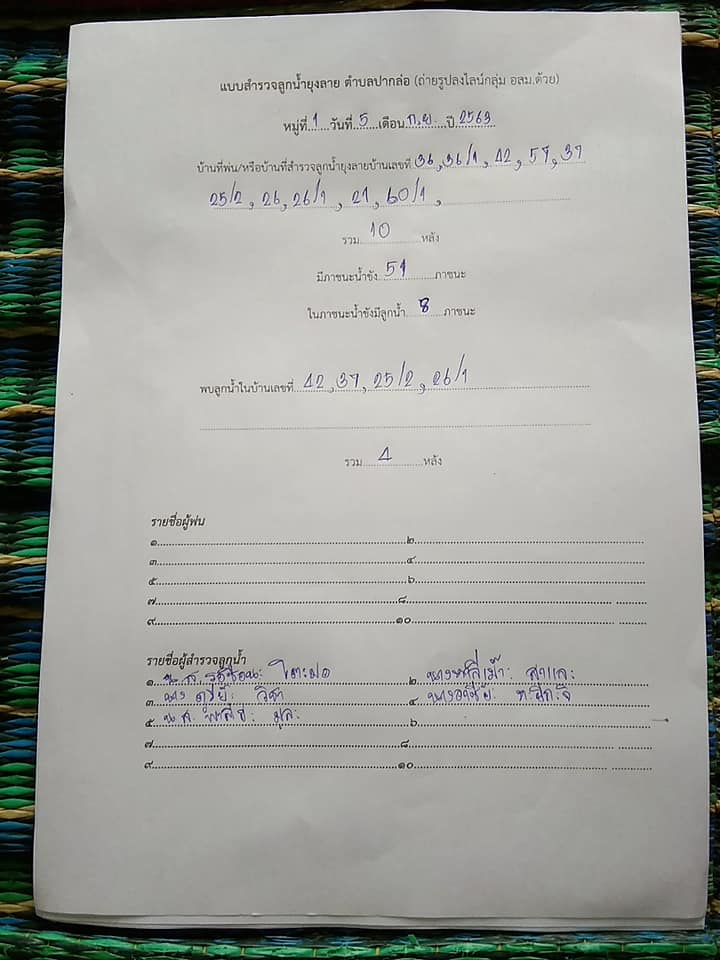 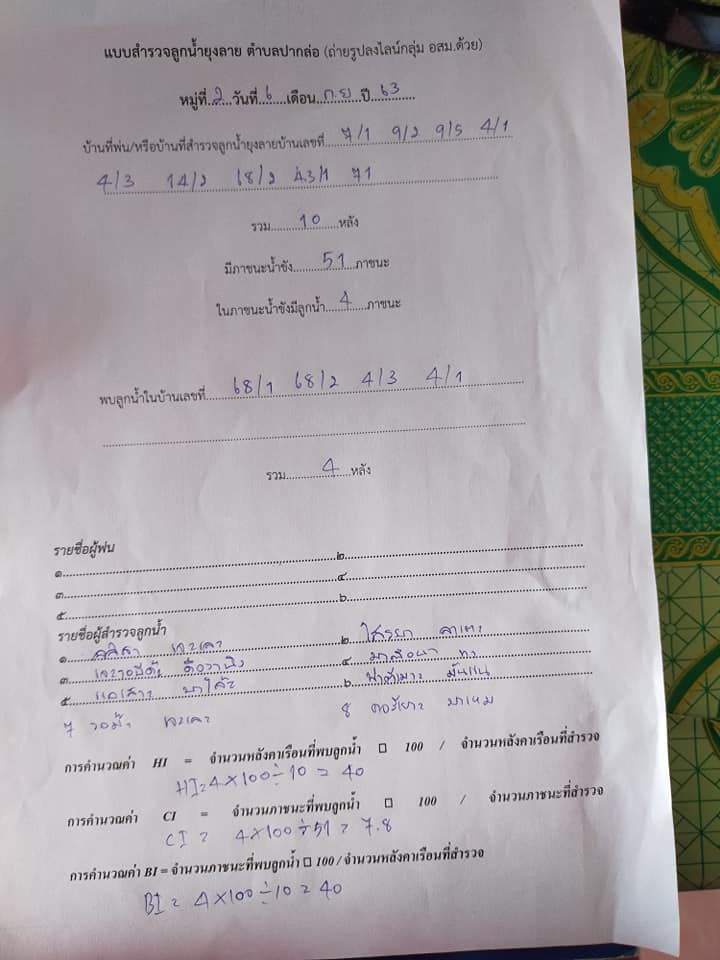 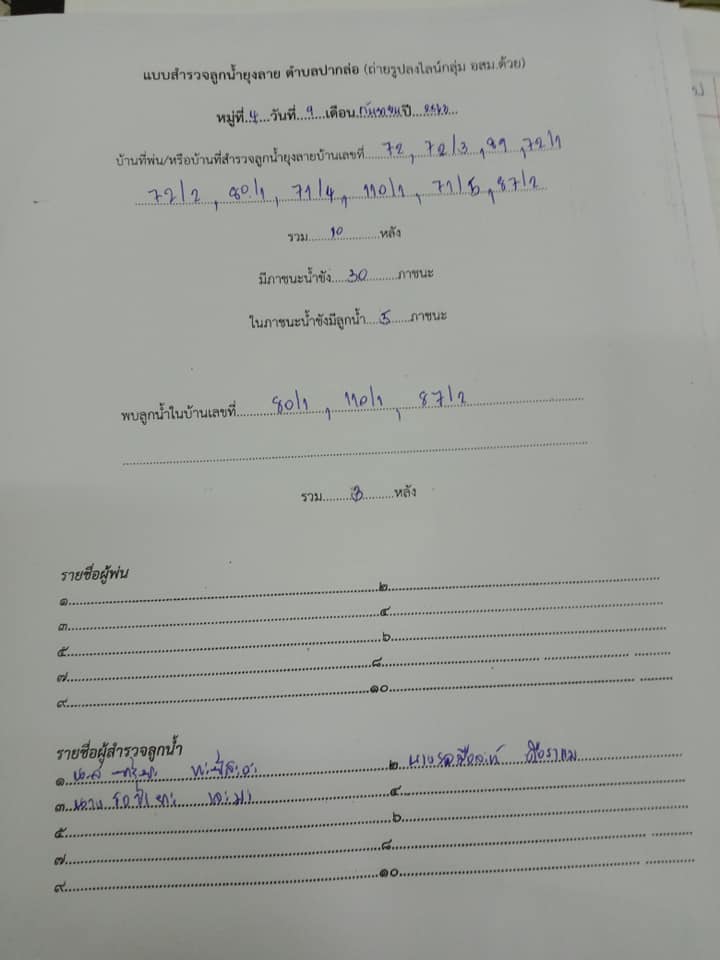 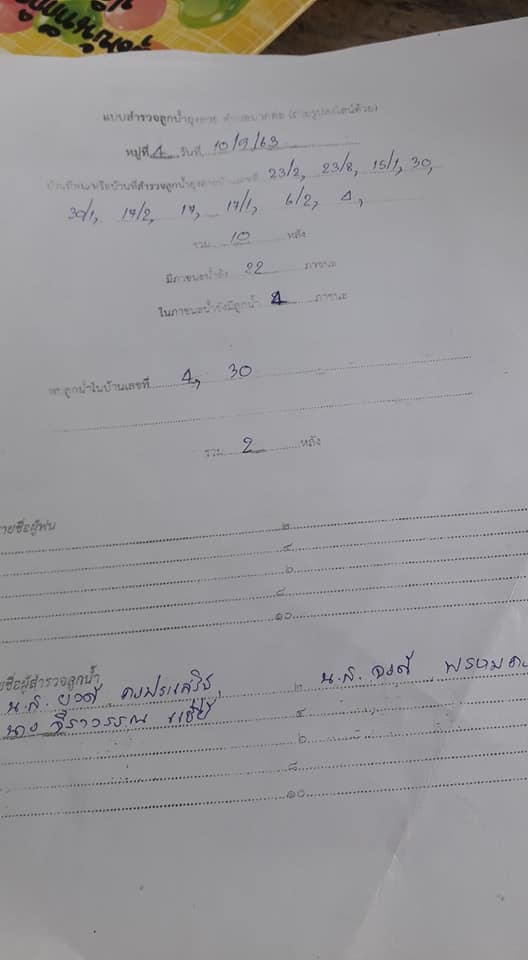 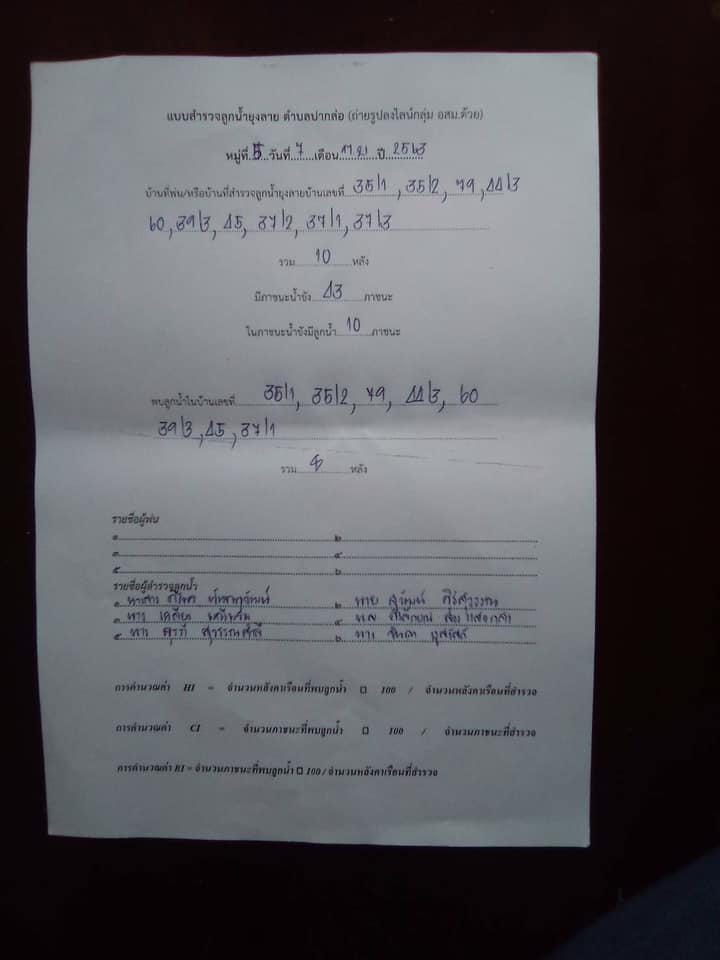 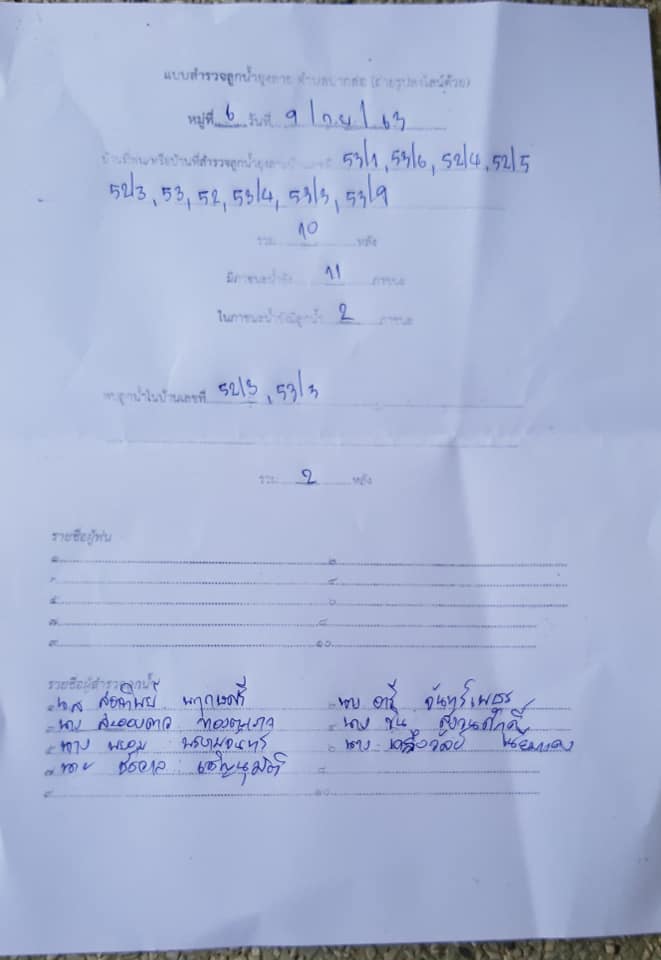 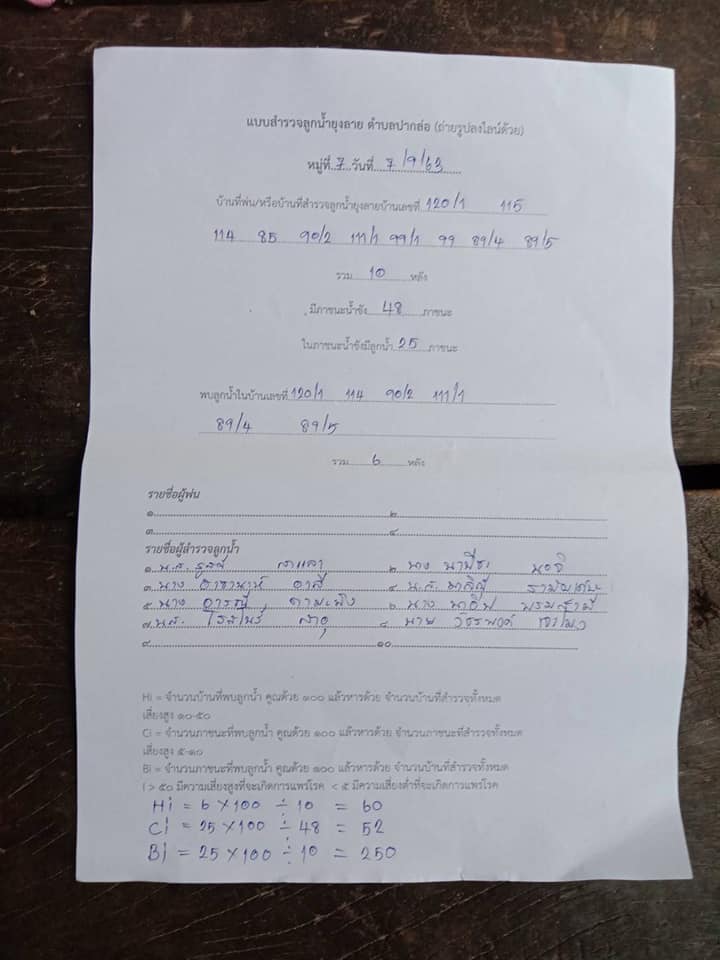 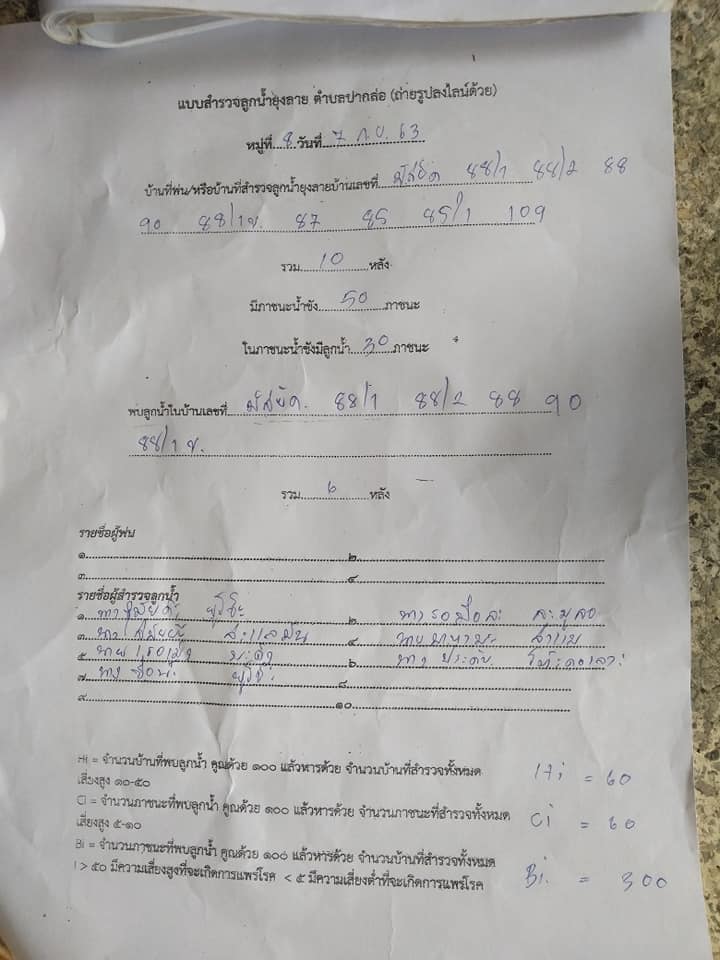 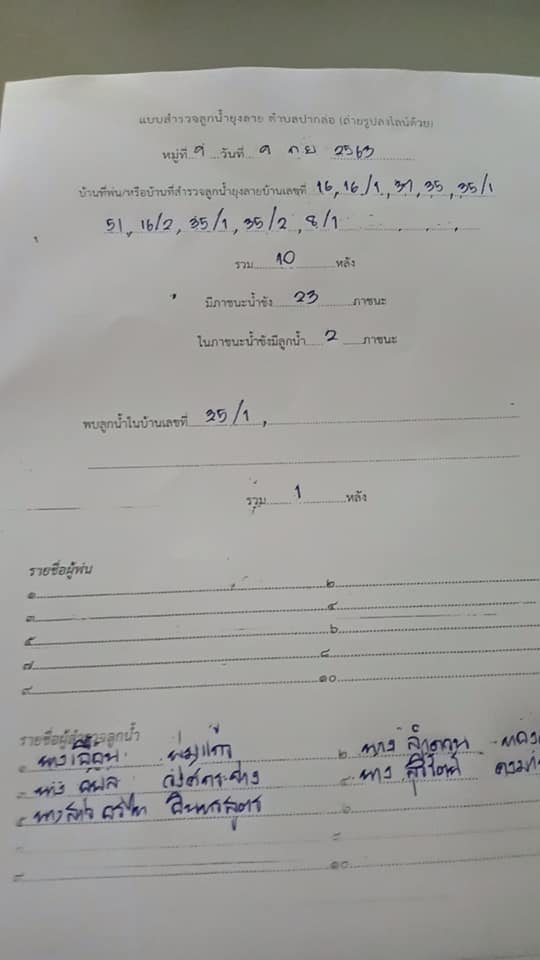 2.1 กิจกรรมการออกรณรงค์สำรวจและกำจัดลูกน้ำยุงลายตามหลัก 5ป1ข โดย อสม.       มกราคม2563- กันยายน 2563 (เกณฑ์ตั้งไว้7 ครั้ง/หมู่) ทำได้ 9ครั้ง / หมู่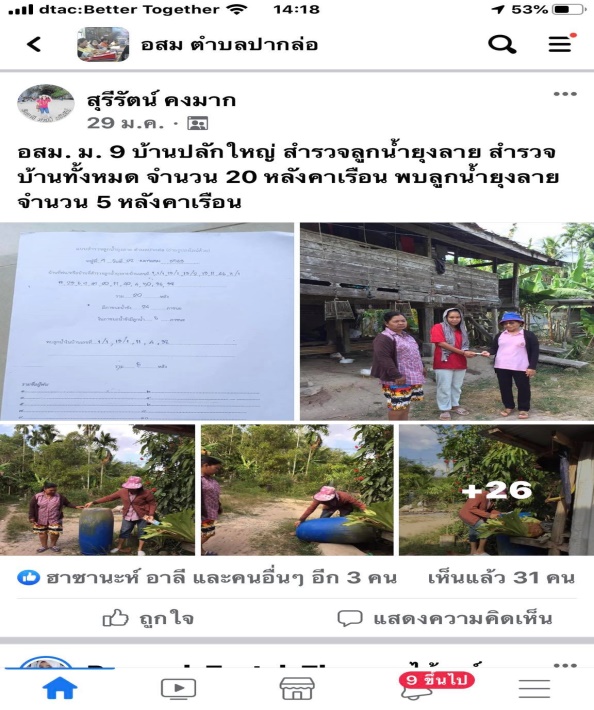 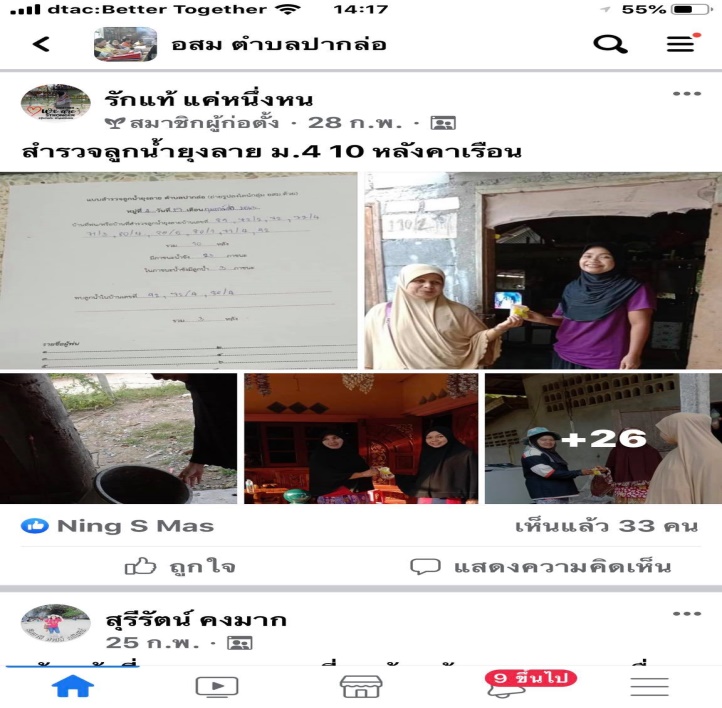 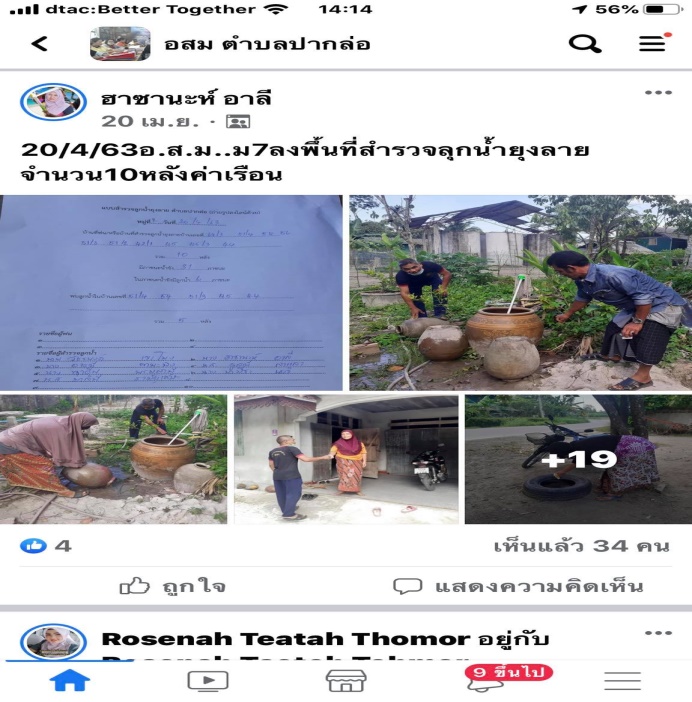 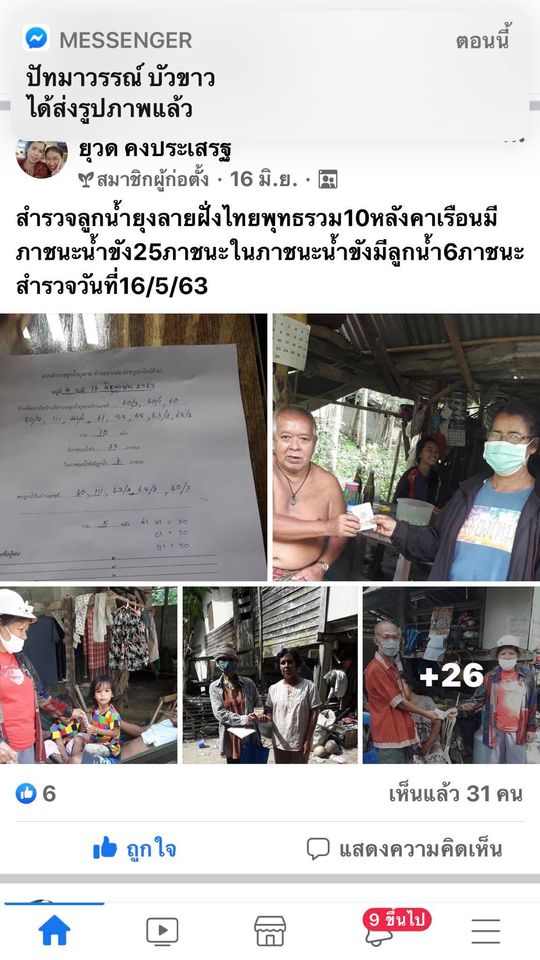 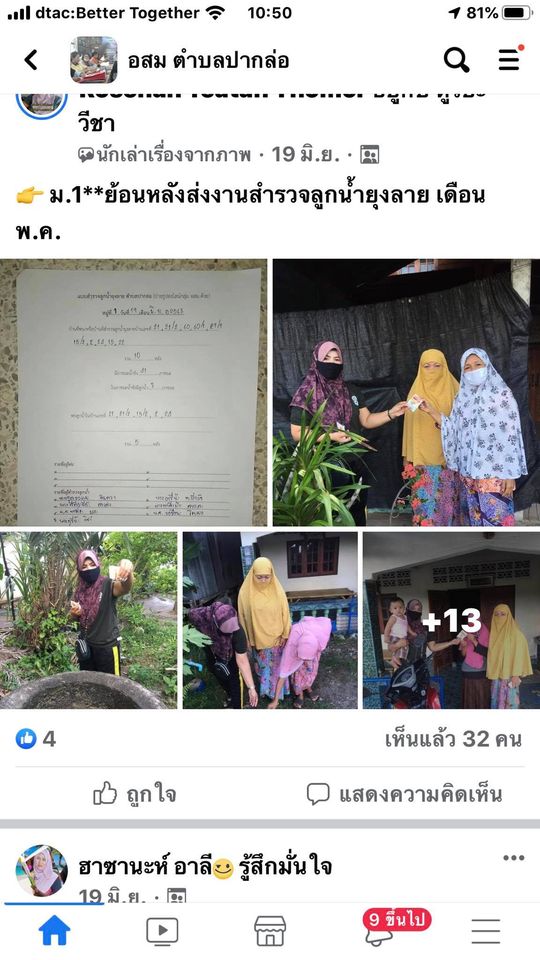 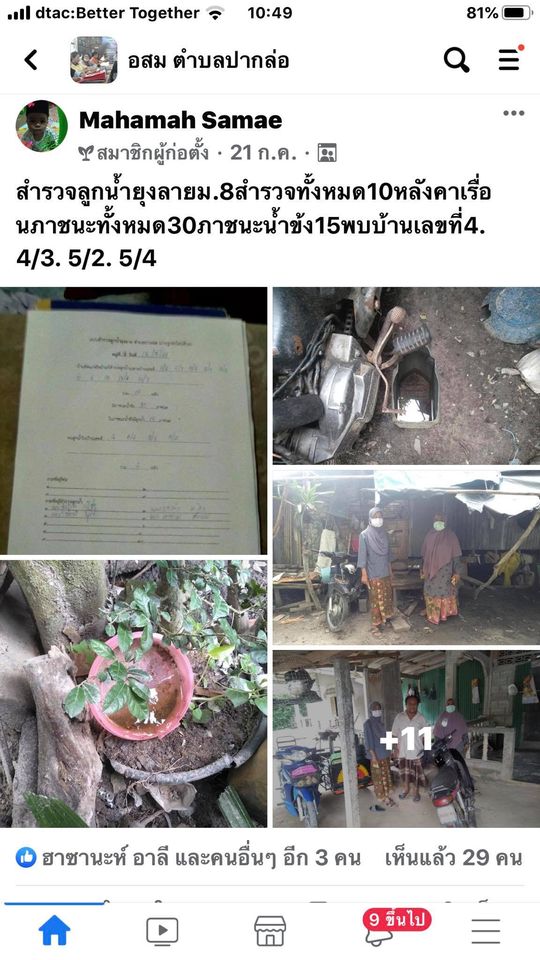 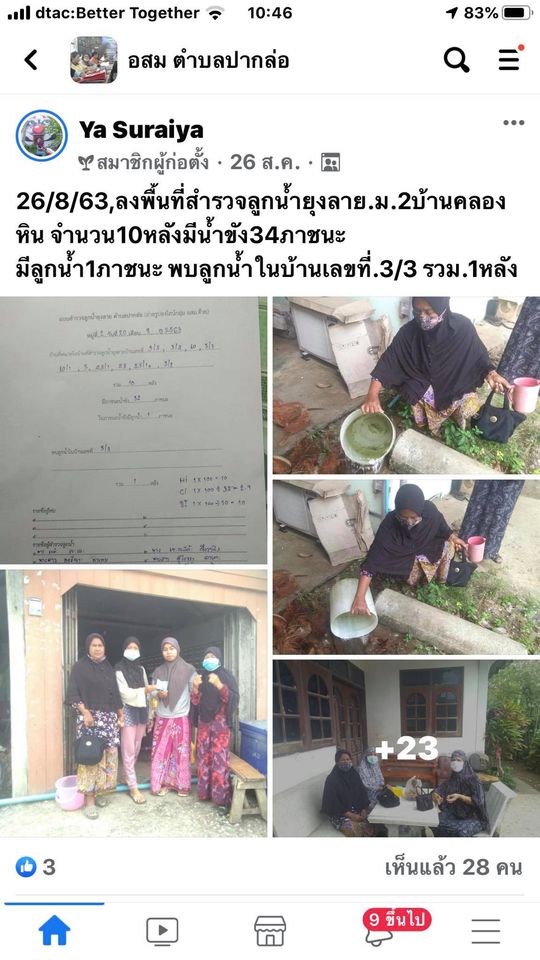 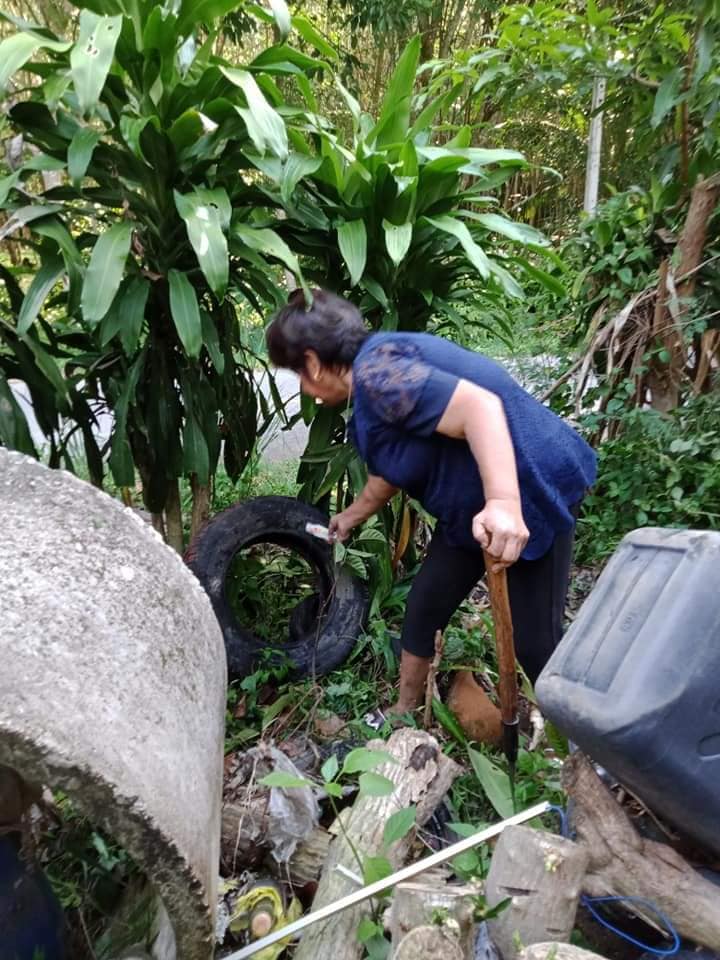 หลักฐานการเงิน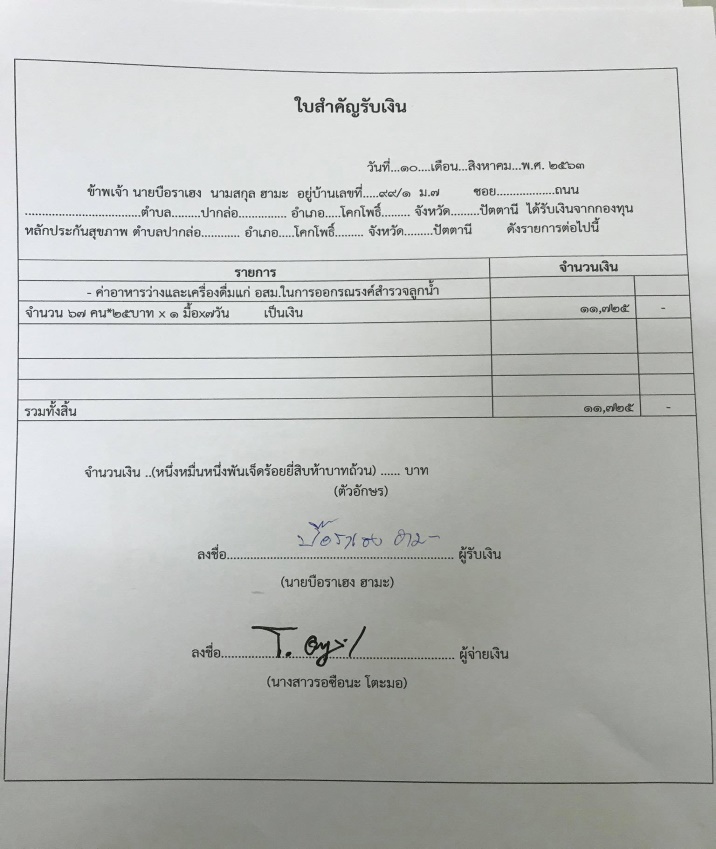 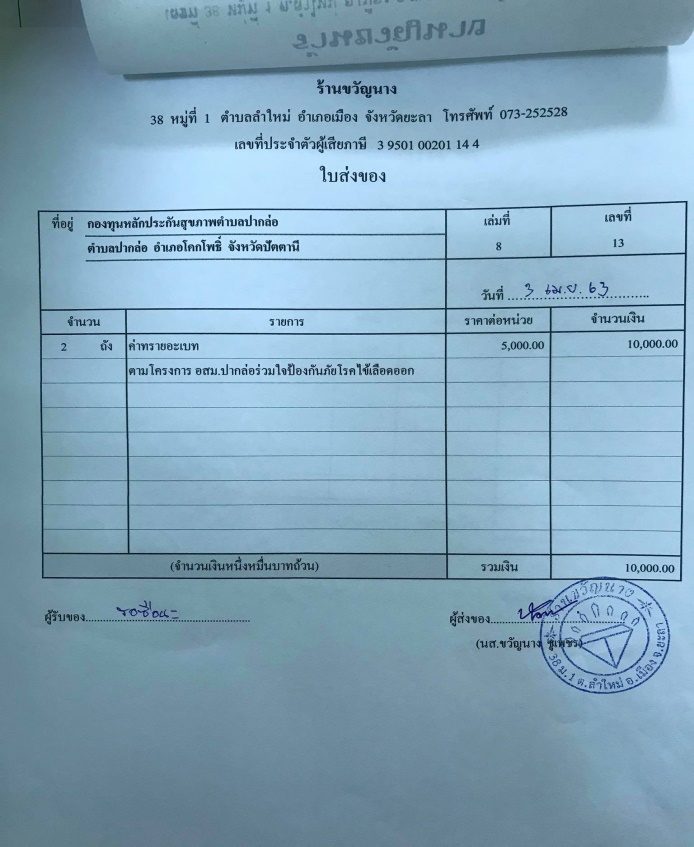 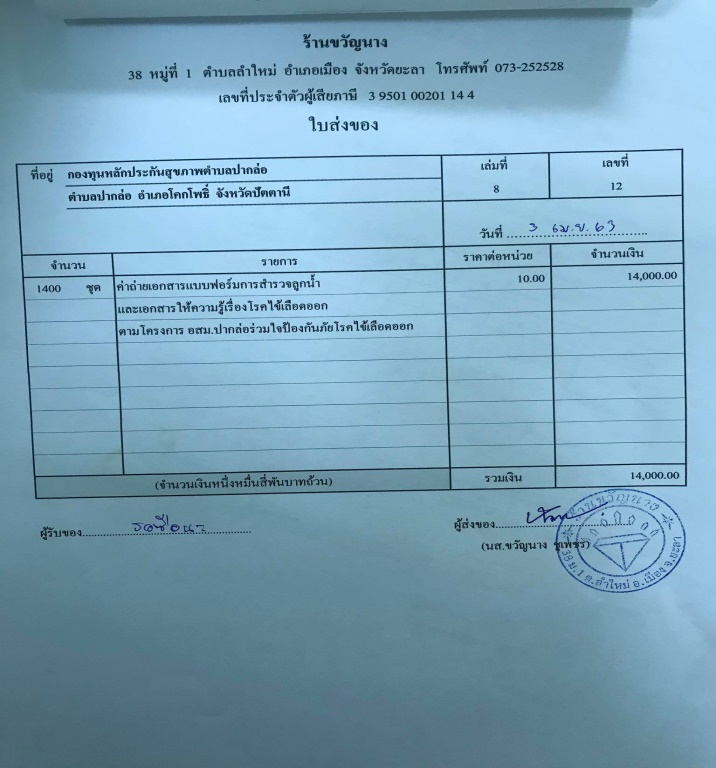 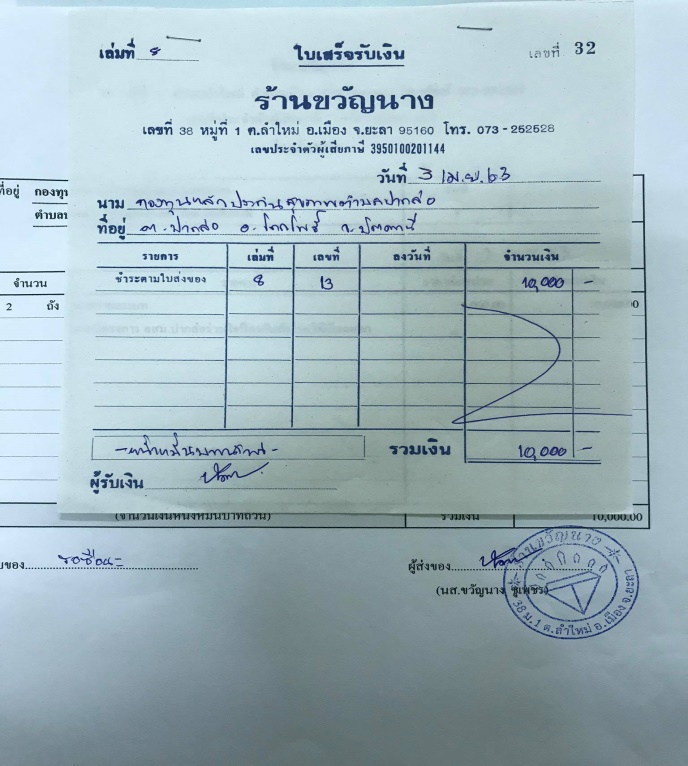 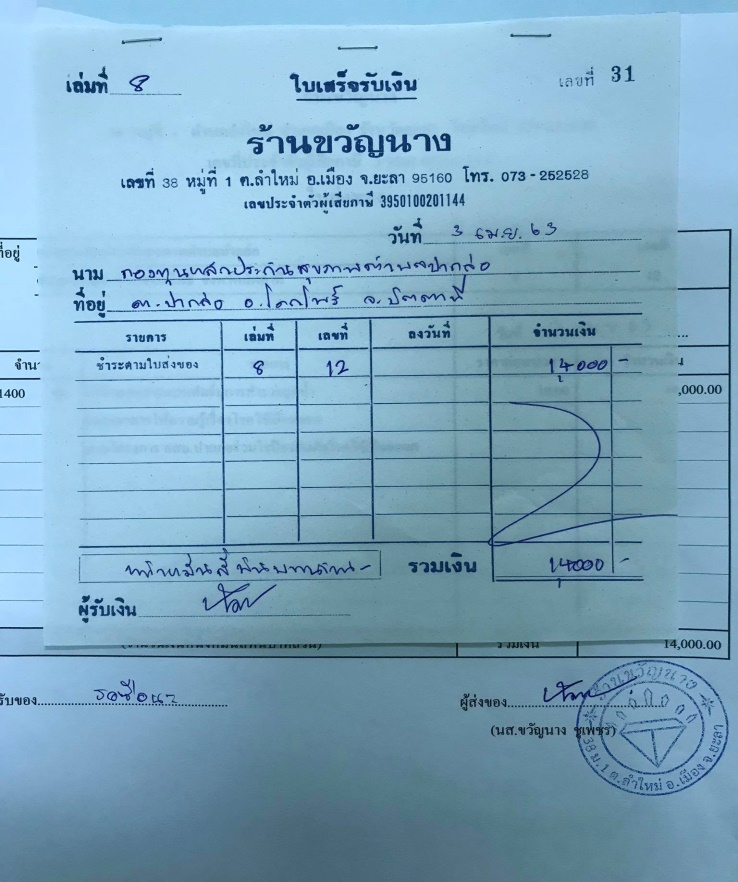 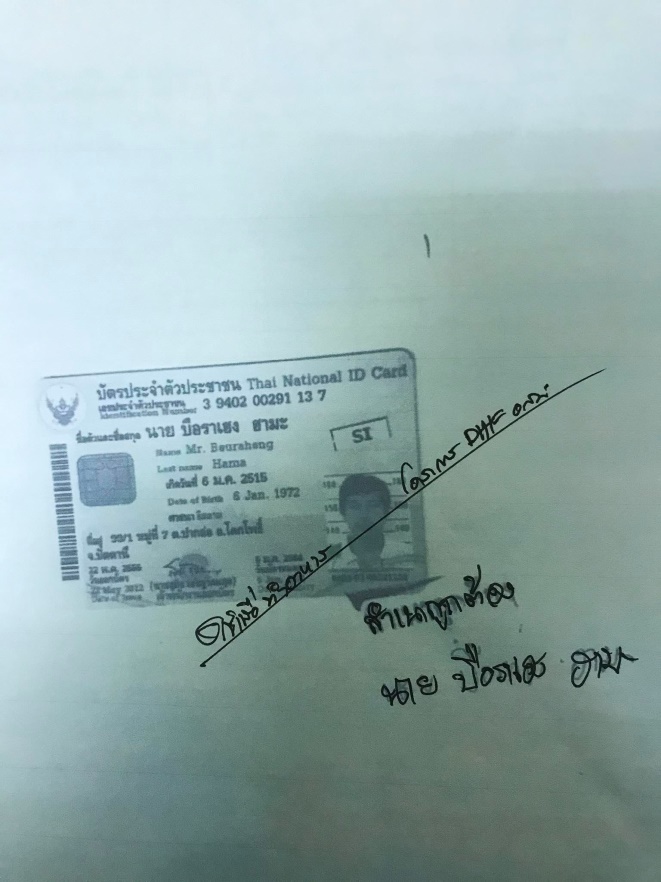 รหัสโครงการ6…. - Lxxxx -X-99ปี-รหัสกองทุน 5 ตัว-ประเภท-ลำดับโครงการในหมวด6…. - Lxxxx -X-99ปี-รหัสกองทุน 5 ตัว-ประเภท-ลำดับโครงการในหมวดชื่อโครงการ/กิจกรรมโครงการ อสม ปากล่อร่วมใจป้องกันโรคไข้เลือดออกโครงการ อสม ปากล่อร่วมใจป้องกันโรคไข้เลือดออกชื่อกองทุนกองทุนหลักประกันสุขภาพตำบลปากล่อกองทุนหลักประกันสุขภาพตำบลปากล่อสนับสนุนและส่งเสริมการจัดบริการสาธารณสุขของ หน่วยบริการ/สถานบริการ/หน่วยงานสาธารณสุข [ข้อ 10(1)]สนับสนุนการจัดกระบวนการหรือกิจกรรมสร้างเสริมสุขภาพ และการป้องกันโรคของกลุ่มหรือองค์กรประชาชน/หน่วยงานอื่น [ข้อ 10(2)] สนับสนุนและส่งเสริมการจัดบริการสาธารณสุขของ ศูนย์เด็กเล็ก/ผู้สูงอายุ/คนพิการ [ข้อ 10(3)]สนับสนุนการบริหารหรือพัฒนากองทุนฯ [ข้อ 10(4)]สนับสนุนกรณีเกิดโรคระบาดหรือภัยพิบัติ [ข้อ 10(5)]สนับสนุนและส่งเสริมการจัดบริการสาธารณสุขของ หน่วยบริการ/สถานบริการ/หน่วยงานสาธารณสุข [ข้อ 10(1)]สนับสนุนการจัดกระบวนการหรือกิจกรรมสร้างเสริมสุขภาพ และการป้องกันโรคของกลุ่มหรือองค์กรประชาชน/หน่วยงานอื่น [ข้อ 10(2)] สนับสนุนและส่งเสริมการจัดบริการสาธารณสุขของ ศูนย์เด็กเล็ก/ผู้สูงอายุ/คนพิการ [ข้อ 10(3)]สนับสนุนการบริหารหรือพัฒนากองทุนฯ [ข้อ 10(4)]สนับสนุนกรณีเกิดโรคระบาดหรือภัยพิบัติ [ข้อ 10(5)]หน่วยงาน/องค์กร/กลุ่มคนที่รับผิดชอบโครงการหน่วยบริการหรือสถานบริการสาธารณสุข เช่น รพ.สต.หน่วยงานสาธารณสุขอื่นของ อปท. เช่น กองสาธารณสุขของเทศบาลหน่วยงานสาธารณสุขอื่นของรัฐ เช่น สสอ.หน่วยงานอื่นๆ ที่ไม่ใช่หน่วยงานสาธารณสุข เช่น โรงเรียน กองการศึกษาฯกลุ่มหรือองค์กรประชาชนตั้งแต่ 5 คนหน่วยบริการหรือสถานบริการสาธารณสุข เช่น รพ.สต.หน่วยงานสาธารณสุขอื่นของ อปท. เช่น กองสาธารณสุขของเทศบาลหน่วยงานสาธารณสุขอื่นของรัฐ เช่น สสอ.หน่วยงานอื่นๆ ที่ไม่ใช่หน่วยงานสาธารณสุข เช่น โรงเรียน กองการศึกษาฯกลุ่มหรือองค์กรประชาชนตั้งแต่ 5 คนชื่อองค์กร/กลุ่มคน (5 คน)ชื่อองค์กร ชมรมปั่นสร้างสุขตำบลปากล่อกลุ่มคน (ระบุ 5 คน)1 นางรอซือนะ โตะมอ2 นายชัชวาลย์ เจริญนุมัติ3 นายอลิสา เจะเละ4 นางศิริลักษณ์ ส่องแสงกล้า5 นางลำดวน ทองศรีสุขชื่อองค์กร ชมรมปั่นสร้างสุขตำบลปากล่อกลุ่มคน (ระบุ 5 คน)1 นางรอซือนะ โตะมอ2 นายชัชวาลย์ เจริญนุมัติ3 นายอลิสา เจะเละ4 นางศิริลักษณ์ ส่องแสงกล้า5 นางลำดวน ทองศรีสุขวันอนุมัติระยะเวลาดำเนินโครงการตั้งแต่ วันที่.. 3....เดือน...เมษายน...พ.ศ..2563ถึง      วันที่…25....เดือน...กันยายน..พ.ศ..2563  ตั้งแต่ วันที่.. 3....เดือน...เมษายน...พ.ศ..2563ถึง      วันที่…25....เดือน...กันยายน..พ.ศ..2563  งบประมาณจำนวน   35,725  บาทจำนวน   35,725  บาทหลักการและเหตุผล (ระบุที่มาของการทำโครงการ)เนื่องด้วยในปี 2562 ยังมีผู้ป่วยด้วยโรคไข้เลือดออกอยู่ คิดเป็นอัตราป่วย เกิน 50 /แสนประชากร แม้ว่าจะมีกิจกรรมการดำเนินการควบคุมป้องกันทั้งในชุมชนและโรงเรียนแล้วก็ตาม เพื่อให้การดำเนินกิจกรรมมีความต่อเนื่อง จึงมีความจำเป็นอย่างยิ่ง ที่ในปี2563 จะต้องทำโครงการแก้ไขปัญหาโรคไข้เลือดออกให้บรรเทา และควบคุมการระบาดของโรคให้ได้ดีต่อไป ซึ่ง อสม. ตำบลปากล่อ นั้นมีความสำคัญมากในเรื่องการป้องกันควบคุมโรคตามหลัก5ป1ข และต้องมีส่วนร่วมบูรณาการทำงานอยู่ในทีมควบคุมโรคด้วย จึงจำเป็นต้องจัดทำโครงการนี้ขึ้น เพื่อให้ อสม.ได้มีบทบาทในการควบคุมโรคไข้เลือดออกให้เข้มข้นต่อไปหลักการและเหตุผล (ระบุที่มาของการทำโครงการ)เนื่องด้วยในปี 2562 ยังมีผู้ป่วยด้วยโรคไข้เลือดออกอยู่ คิดเป็นอัตราป่วย เกิน 50 /แสนประชากร แม้ว่าจะมีกิจกรรมการดำเนินการควบคุมป้องกันทั้งในชุมชนและโรงเรียนแล้วก็ตาม เพื่อให้การดำเนินกิจกรรมมีความต่อเนื่อง จึงมีความจำเป็นอย่างยิ่ง ที่ในปี2563 จะต้องทำโครงการแก้ไขปัญหาโรคไข้เลือดออกให้บรรเทา และควบคุมการระบาดของโรคให้ได้ดีต่อไป ซึ่ง อสม. ตำบลปากล่อ นั้นมีความสำคัญมากในเรื่องการป้องกันควบคุมโรคตามหลัก5ป1ข และต้องมีส่วนร่วมบูรณาการทำงานอยู่ในทีมควบคุมโรคด้วย จึงจำเป็นต้องจัดทำโครงการนี้ขึ้น เพื่อให้ อสม.ได้มีบทบาทในการควบคุมโรคไข้เลือดออกให้เข้มข้นต่อไปหลักการและเหตุผล (ระบุที่มาของการทำโครงการ)เนื่องด้วยในปี 2562 ยังมีผู้ป่วยด้วยโรคไข้เลือดออกอยู่ คิดเป็นอัตราป่วย เกิน 50 /แสนประชากร แม้ว่าจะมีกิจกรรมการดำเนินการควบคุมป้องกันทั้งในชุมชนและโรงเรียนแล้วก็ตาม เพื่อให้การดำเนินกิจกรรมมีความต่อเนื่อง จึงมีความจำเป็นอย่างยิ่ง ที่ในปี2563 จะต้องทำโครงการแก้ไขปัญหาโรคไข้เลือดออกให้บรรเทา และควบคุมการระบาดของโรคให้ได้ดีต่อไป ซึ่ง อสม. ตำบลปากล่อ นั้นมีความสำคัญมากในเรื่องการป้องกันควบคุมโรคตามหลัก5ป1ข และต้องมีส่วนร่วมบูรณาการทำงานอยู่ในทีมควบคุมโรคด้วย จึงจำเป็นต้องจัดทำโครงการนี้ขึ้น เพื่อให้ อสม.ได้มีบทบาทในการควบคุมโรคไข้เลือดออกให้เข้มข้นต่อไป2 กิจกรรมการออกปฏิบัติการภาคสนามของทีมควบคุมโรค ตาม วัตถุประสงค์/ตัวชี้วัด    2.1 กิจกรรมการออกรณรงค์สำรวจและกำจัดลูกน้ำยุงลายตามหลัก 5ป1ข โดย อสม.         ตาม วัตถุประสงค์/ตัวชี้วัด	  ข้อที่1.เพื่อให้ อสม.ได้มีการป้องกันโรคไข้เลือดออกตามหลัก5ป1ข ได้อย่างมีประสิทธิภาพ             1.ออกรณรงค์สำรวจลูกน้ำ โดย อาสาสมัครสาธารณสุขตำบลปากล่อ ทุกวันที่ 19 ของเดือนทั้งตำบล โดยสำรวจสุ่มในทุกพื้นที่เสี่ยง และรายงานผลตามแบบฟอร์ม พร้อมกับส่งภาพทางกลุ่มเฟส “อสม.ตำบลปากล่อ”ทุกครั้งที่ดำเนินกิจกรรม             2.อสม.มานำเสนอผลการปฏิบัติงาน ใน ทุกวันที่20 ของวันประชุมประจำเดือน อสม. ที่ รพ.สต.ปากล่อวันที่ 3 เม.ย.63              - ค่าอาหารว่างและเครื่องดื่มแก่ อสม.ในการออกรณรงค์สำรวจลูกน้ำจำนวน 67 คน*25บาท x 1 มื้อ                เป็นเงิน 1,675  บาท              - ค่าทรายอะเบท จำนวน  2 ถัง*5,000บาท เป็นเงิน 10,000 บาท              - ค่าถ่ายเอกสารแบบฟอร์มการสำรวจลูกน้ำ และถ่ายเอกสารให้ความรู้เรื่องไข้เลือดออก                 จำนวน 1,400 ชุด* 5 บาท เป็นเงิน 7,000 บาทวันที่ 19 เม.ย.63- ค่าอาหารว่างและเครื่องดื่มแก่ อสม.ในการออกรณรงค์สำรวจลูกน้ำจำนวน 67 คน*25บาท x 1 มื้อ                เป็นเงิน 1,675  บาทวันที่ 19 พ.ค.63- ค่าอาหารว่างและเครื่องดื่มแก่ อสม.ในการออกรณรงค์สำรวจลูกน้ำจำนวน 67 คน*25บาท x 1 มื้อ                เป็นเงิน 1,675  บาทวันที่ 19 มิ.ย.63- ค่าอาหารว่างและเครื่องดื่มแก่ อสม.ในการออกรณรงค์สำรวจลูกน้ำจำนวน 67 คน*25บาท x 1 มื้อ                เป็นเงิน 1,675  บาทวันที่ 19 ก.ค.63- ค่าอาหารว่างและเครื่องดื่มแก่ อสม.ในการออกรณรงค์สำรวจลูกน้ำจำนวน 67 คน*25บาท x 1 มื้อ                เป็นเงิน 1,675  บาทวันที่ 19 ส.ค.63- ค่าอาหารว่างและเครื่องดื่มแก่ อสม.ในการออกรณรงค์สำรวจลูกน้ำจำนวน 67 คน*25บาท x 1 มื้อ                เป็นเงิน 1,675  บาทวันที่ 19 ก.ย.63- ค่าอาหารว่างและเครื่องดื่มแก่ อสม.ในการออกรณรงค์สำรวจลูกน้ำจำนวน 67 คน*25บาท x 1 มื้อ                เป็นเงิน 1,675  บาท2 กิจกรรมการออกปฏิบัติการภาคสนามของทีมควบคุมโรค ตาม วัตถุประสงค์/ตัวชี้วัด    2.1 กิจกรรมการออกรณรงค์สำรวจและกำจัดลูกน้ำยุงลายตามหลัก 5ป1ข โดย อสม.         ตาม วัตถุประสงค์/ตัวชี้วัด	  ข้อที่1.เพื่อให้ อสม.ได้มีการป้องกันโรคไข้เลือดออกตามหลัก5ป1ข ได้อย่างมีประสิทธิภาพ             1.ออกรณรงค์สำรวจลูกน้ำ โดย อาสาสมัครสาธารณสุขตำบลปากล่อ ทุกวันที่ 19 ของเดือนทั้งตำบล โดยสำรวจสุ่มในทุกพื้นที่เสี่ยง และรายงานผลตามแบบฟอร์ม พร้อมกับส่งภาพทางกลุ่มเฟส “อสม.ตำบลปากล่อ”ทุกครั้งที่ดำเนินกิจกรรม             2.อสม.มานำเสนอผลการปฏิบัติงาน ใน ทุกวันที่20 ของวันประชุมประจำเดือน อสม. ที่ รพ.สต.ปากล่อวันที่ 3 เม.ย.63              - ค่าอาหารว่างและเครื่องดื่มแก่ อสม.ในการออกรณรงค์สำรวจลูกน้ำจำนวน 67 คน*25บาท x 1 มื้อ                เป็นเงิน 1,675  บาท              - ค่าทรายอะเบท จำนวน  2 ถัง*5,000บาท เป็นเงิน 10,000 บาท              - ค่าถ่ายเอกสารแบบฟอร์มการสำรวจลูกน้ำ และถ่ายเอกสารให้ความรู้เรื่องไข้เลือดออก                 จำนวน 1,400 ชุด* 5 บาท เป็นเงิน 7,000 บาทวันที่ 19 เม.ย.63- ค่าอาหารว่างและเครื่องดื่มแก่ อสม.ในการออกรณรงค์สำรวจลูกน้ำจำนวน 67 คน*25บาท x 1 มื้อ                เป็นเงิน 1,675  บาทวันที่ 19 พ.ค.63- ค่าอาหารว่างและเครื่องดื่มแก่ อสม.ในการออกรณรงค์สำรวจลูกน้ำจำนวน 67 คน*25บาท x 1 มื้อ                เป็นเงิน 1,675  บาทวันที่ 19 มิ.ย.63- ค่าอาหารว่างและเครื่องดื่มแก่ อสม.ในการออกรณรงค์สำรวจลูกน้ำจำนวน 67 คน*25บาท x 1 มื้อ                เป็นเงิน 1,675  บาทวันที่ 19 ก.ค.63- ค่าอาหารว่างและเครื่องดื่มแก่ อสม.ในการออกรณรงค์สำรวจลูกน้ำจำนวน 67 คน*25บาท x 1 มื้อ                เป็นเงิน 1,675  บาทวันที่ 19 ส.ค.63- ค่าอาหารว่างและเครื่องดื่มแก่ อสม.ในการออกรณรงค์สำรวจลูกน้ำจำนวน 67 คน*25บาท x 1 มื้อ                เป็นเงิน 1,675  บาทวันที่ 19 ก.ย.63- ค่าอาหารว่างและเครื่องดื่มแก่ อสม.ในการออกรณรงค์สำรวจลูกน้ำจำนวน 67 คน*25บาท x 1 มื้อ                เป็นเงิน 1,675  บาท2 กิจกรรมการออกปฏิบัติการภาคสนามของทีมควบคุมโรค ตาม วัตถุประสงค์/ตัวชี้วัด    2.1 กิจกรรมการออกรณรงค์สำรวจและกำจัดลูกน้ำยุงลายตามหลัก 5ป1ข โดย อสม.         ตาม วัตถุประสงค์/ตัวชี้วัด	  ข้อที่1.เพื่อให้ อสม.ได้มีการป้องกันโรคไข้เลือดออกตามหลัก5ป1ข ได้อย่างมีประสิทธิภาพ             1.ออกรณรงค์สำรวจลูกน้ำ โดย อาสาสมัครสาธารณสุขตำบลปากล่อ ทุกวันที่ 19 ของเดือนทั้งตำบล โดยสำรวจสุ่มในทุกพื้นที่เสี่ยง และรายงานผลตามแบบฟอร์ม พร้อมกับส่งภาพทางกลุ่มเฟส “อสม.ตำบลปากล่อ”ทุกครั้งที่ดำเนินกิจกรรม             2.อสม.มานำเสนอผลการปฏิบัติงาน ใน ทุกวันที่20 ของวันประชุมประจำเดือน อสม. ที่ รพ.สต.ปากล่อวันที่ 3 เม.ย.63              - ค่าอาหารว่างและเครื่องดื่มแก่ อสม.ในการออกรณรงค์สำรวจลูกน้ำจำนวน 67 คน*25บาท x 1 มื้อ                เป็นเงิน 1,675  บาท              - ค่าทรายอะเบท จำนวน  2 ถัง*5,000บาท เป็นเงิน 10,000 บาท              - ค่าถ่ายเอกสารแบบฟอร์มการสำรวจลูกน้ำ และถ่ายเอกสารให้ความรู้เรื่องไข้เลือดออก                 จำนวน 1,400 ชุด* 5 บาท เป็นเงิน 7,000 บาทวันที่ 19 เม.ย.63- ค่าอาหารว่างและเครื่องดื่มแก่ อสม.ในการออกรณรงค์สำรวจลูกน้ำจำนวน 67 คน*25บาท x 1 มื้อ                เป็นเงิน 1,675  บาทวันที่ 19 พ.ค.63- ค่าอาหารว่างและเครื่องดื่มแก่ อสม.ในการออกรณรงค์สำรวจลูกน้ำจำนวน 67 คน*25บาท x 1 มื้อ                เป็นเงิน 1,675  บาทวันที่ 19 มิ.ย.63- ค่าอาหารว่างและเครื่องดื่มแก่ อสม.ในการออกรณรงค์สำรวจลูกน้ำจำนวน 67 คน*25บาท x 1 มื้อ                เป็นเงิน 1,675  บาทวันที่ 19 ก.ค.63- ค่าอาหารว่างและเครื่องดื่มแก่ อสม.ในการออกรณรงค์สำรวจลูกน้ำจำนวน 67 คน*25บาท x 1 มื้อ                เป็นเงิน 1,675  บาทวันที่ 19 ส.ค.63- ค่าอาหารว่างและเครื่องดื่มแก่ อสม.ในการออกรณรงค์สำรวจลูกน้ำจำนวน 67 คน*25บาท x 1 มื้อ                เป็นเงิน 1,675  บาทวันที่ 19 ก.ย.63- ค่าอาหารว่างและเครื่องดื่มแก่ อสม.ในการออกรณรงค์สำรวจลูกน้ำจำนวน 67 คน*25บาท x 1 มื้อ                เป็นเงิน 1,675  บาทผลที่คาดว่าจะได้รับ1.อสม.ตำบลปากล่อสามารถควบคุมโรคไข้เลือดออกได้มีอย่างมีประสิทธิภาพ2.ค่า HI CI BI ลดลง3.โรคไข้เลือดออกลดลงผลที่คาดว่าจะได้รับ1.อสม.ตำบลปากล่อสามารถควบคุมโรคไข้เลือดออกได้มีอย่างมีประสิทธิภาพ2.ค่า HI CI BI ลดลง3.โรคไข้เลือดออกลดลงผลที่คาดว่าจะได้รับ1.อสม.ตำบลปากล่อสามารถควบคุมโรคไข้เลือดออกได้มีอย่างมีประสิทธิภาพ2.ค่า HI CI BI ลดลง3.โรคไข้เลือดออกลดลงเป้าหมาย/วัตถุประสงค์เป้าหมาย/วัตถุประสงค์ตัวชี้วัดวัตถุประสงค์ข้อที่  ข้อที่1.เพื่อให้ อสม.ได้มีการป้องกันโรคไข้เลือดออกตามหลัก5ป1ข ได้อย่างมีประสิทธิภาพวัตถุประสงค์ข้อที่  ข้อที่1.เพื่อให้ อสม.ได้มีการป้องกันโรคไข้เลือดออกตามหลัก5ป1ข ได้อย่างมีประสิทธิภาพตัวชี้วัดความสำเร็จ1.วัดจากจำนวนครั้งการออกรณรงค์สำรวจและกำจัดลูกน้ำยุงลาย(เป้าหมาย ร้อยละ100)2.วัดจากดัชนีชี้วัดลูกน้ำยุงลาย (เป้าหมาย ค่าค่าBI CI HI ในแต่ละเดือนลดลงไม่เกินเกณฑ์มาตรฐาน)ชนิดกิจกรรมงบประมาณระบุวัน/ช่วงเวลา1.ออกรณรงค์สำรวจลูกน้ำ โดย อาสาสมัครสาธารณสุขตำบลปากล่อ ทุกวันที่ 19 ของเดือนทั้งตำบล โดยสำรวจสุ่มในทุกพื้นที่เสี่ยง และรายงานผลตามแบบฟอร์ม พร้อมกับส่งภาพทางกลุ่มเฟส “อสม.ตำบลปากล่อ”ทุกครั้งที่ดำเนินกิจกรรม- ค่าอาหารว่างและเครื่องดื่มแก่ อสม.ในการออกรณรงค์สำรวจลูกน้ำจำนวน 67 คน*25บาท x 7ครั้ง เป็นเงิน11,725  บาท- ค่าทรายอะเบท จำนวน  2 ถัง*5,000บาท เป็นเงิน 10,000 บาท- ค่าถ่ายเอกสารแบบฟอร์มการสำรวจลูกน้ำ และถ่ายเอกสารให้ความรู้เรื่องไข้เลือดออก จำนวน 1,400 ชุด* 10 บาทเป็นเงิน 14,000 บาททุกวันที่ 19 ของเดือนเริ่ม  เม.ย.63-ก.ย.63(7ครั้ง)2.อสม.มานำเสนอผลการปฏิบัติงาน ใน ทุกวันที่20 ของวันประชุมประจำเดือน อสม. ที่ รพ.สต.ปากล่อ - ไม่ใช้งบประมาณทุกวันที่ 20 ของเดือนเม.ย.63-ก.ย.63(7ครั้ง) รวมทั้งสิ้น 35,725 บาท